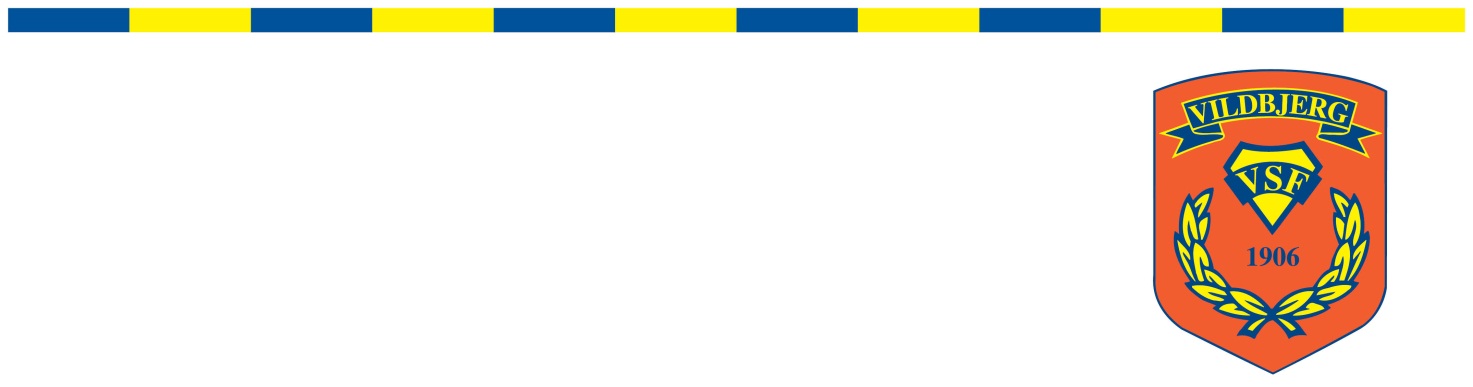 Pigetalent Midt-VestNavn:Navn:Cpr.nr:Cpr.nr:Cpr.nr:Cpr.nr:Cpr.nr:Cpr.nr:Cpr.nr:Adresse:Adresse:Postnr.:Postnr.:Postnr.:Postnr.:Postnr.:Postnr.:Postnr.:By:By:By:Mobil:Mobil:Hvilken klasse ønskes tilmeldt:Hvilken klasse ønskes tilmeldt:Hvilken klasse ønskes tilmeldt:Hvilken klasse ønskes tilmeldt:Hvilken klasse ønskes tilmeldt:Hvilken klasse ønskes tilmeldt:Hvilken klasse ønskes tilmeldt:Hvilken klasse ønskes tilmeldt:År:År:År:År:År:År:År:Moders navn:Moders navn:Moders navn:Moders navn:Adresse:Adresse:Postnr.:Postnr.:Postnr.:Postnr.:Postnr.:Postnr.:Postnr.:By:By:By:Telefon hjemme:Telefon hjemme:Telefon hjemme:Telefon hjemme:Telefon hjemme:Telefon hjemme:Mobil:Mobil:Mobil:Mobil:Mobil:Mobil:Mobil:E-mail:Faders navn:Faders navn:Faders navn:Adresse:Adresse:Postnr.:Postnr.:Postnr.:Postnr.:Postnr.:Postnr.:By:By:By:Telefon hjemme:Telefon hjemme:Telefon hjemme:Telefon hjemme:Telefon hjemme:Mobil:Mobil:Mobil:Mobil:Mobil:Mobil:E-mail:Nuværende klub:Nuværende klub:Nuværende klub:Nuværende klub:Nuværende klub:Nuværende klub:Nuværende klub:Nuværende hold U:Nuværende hold U:Nuværende hold U:Nuværende hold U:Nuværende hold U:Nuværende hold U:Nuværende hold U:Række:Række:Række:Række:Række:Række:Række:Plads på banen:Plads på banen:Plads på banen:Plads på banen:Plads på banen:Plads på banen:Plads på banen:Har du tidligere haft skader, der skal tages hensyn tilHar du tidligere haft skader, der skal tages hensyn tilHar du tidligere haft skader, der skal tages hensyn tilHar du tidligere haft skader, der skal tages hensyn tilHar du tidligere haft skader, der skal tages hensyn tilHar du tidligere haft skader, der skal tages hensyn tilHar du tidligere haft skader, der skal tages hensyn tilJa:Ja:Ja:Ja:Ja:Ja:Ja:Ja:Nej:Nej:Nej:Nej:Nej:Nej:Nej:Nej:Nej:Nej:Nej:Nej:Nej:Nej:Nej:Nej:Hvis Ja, hvilken skade og hensyn:Hvis Ja, hvilken skade og hensyn:Hvis Ja, hvilken skade og hensyn:Hvis Ja, hvilken skade og hensyn:Hvis Ja, hvilken skade og hensyn:Hvis Ja, hvilken skade og hensyn:Hvis Ja, hvilken skade og hensyn:Hvis Ja, hvilken skade og hensyn:Hvis Ja, hvilken skade og hensyn:Skriv lidt om dig selv:Skriv lidt om dig selv:Skriv lidt om dig selv:Skriv lidt om dig selv:Skriv lidt om dig selv:Skriv lidt om dig selv:Skriv lidt om dig selv:Skriv lidt om dig selv:Skriv lidt om dig selv: